Информация о проведенном мероприятии                                         « Знатоки природы »Библиотекарем « Кугоейской ПБ»  Самойлик А.Ю. для детей и родителей был проведен экологический час «Знатоки природы» во время похода. На мероприятии  присутствовало 17 человек.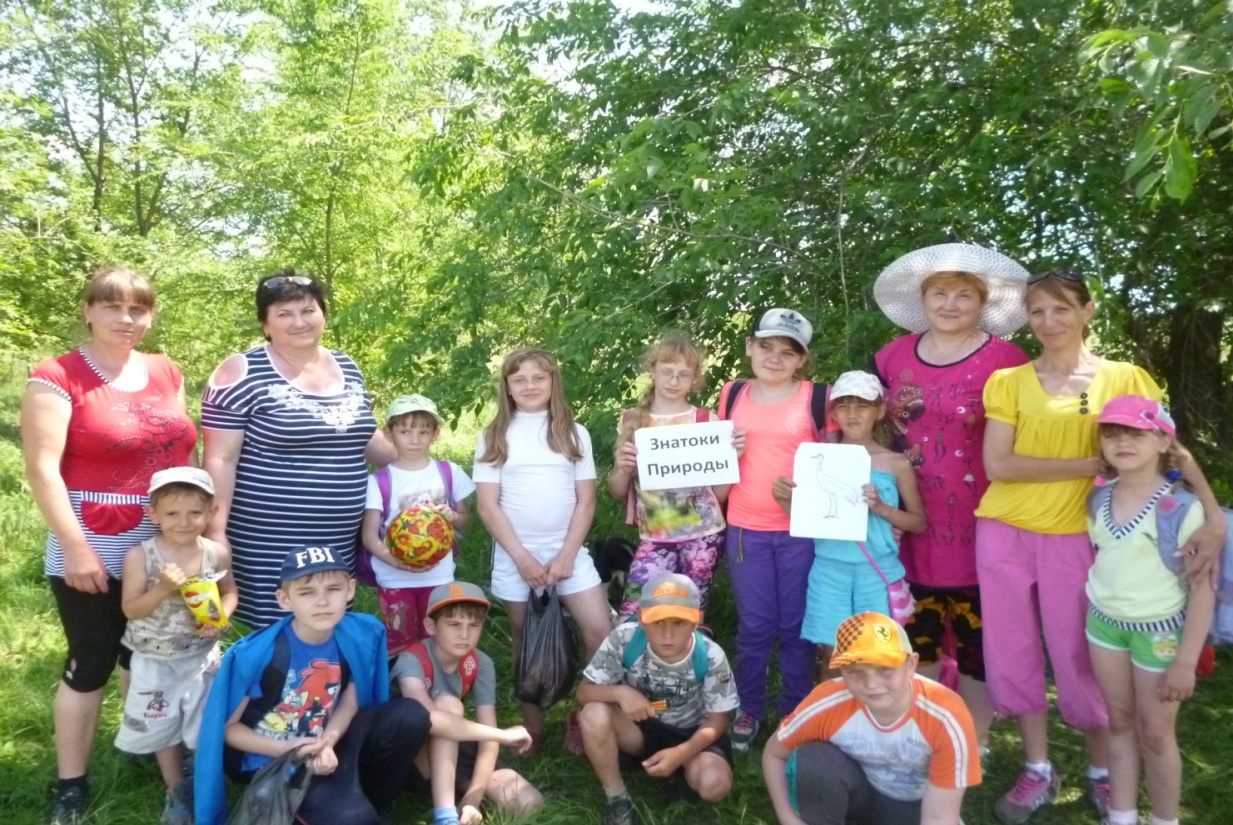 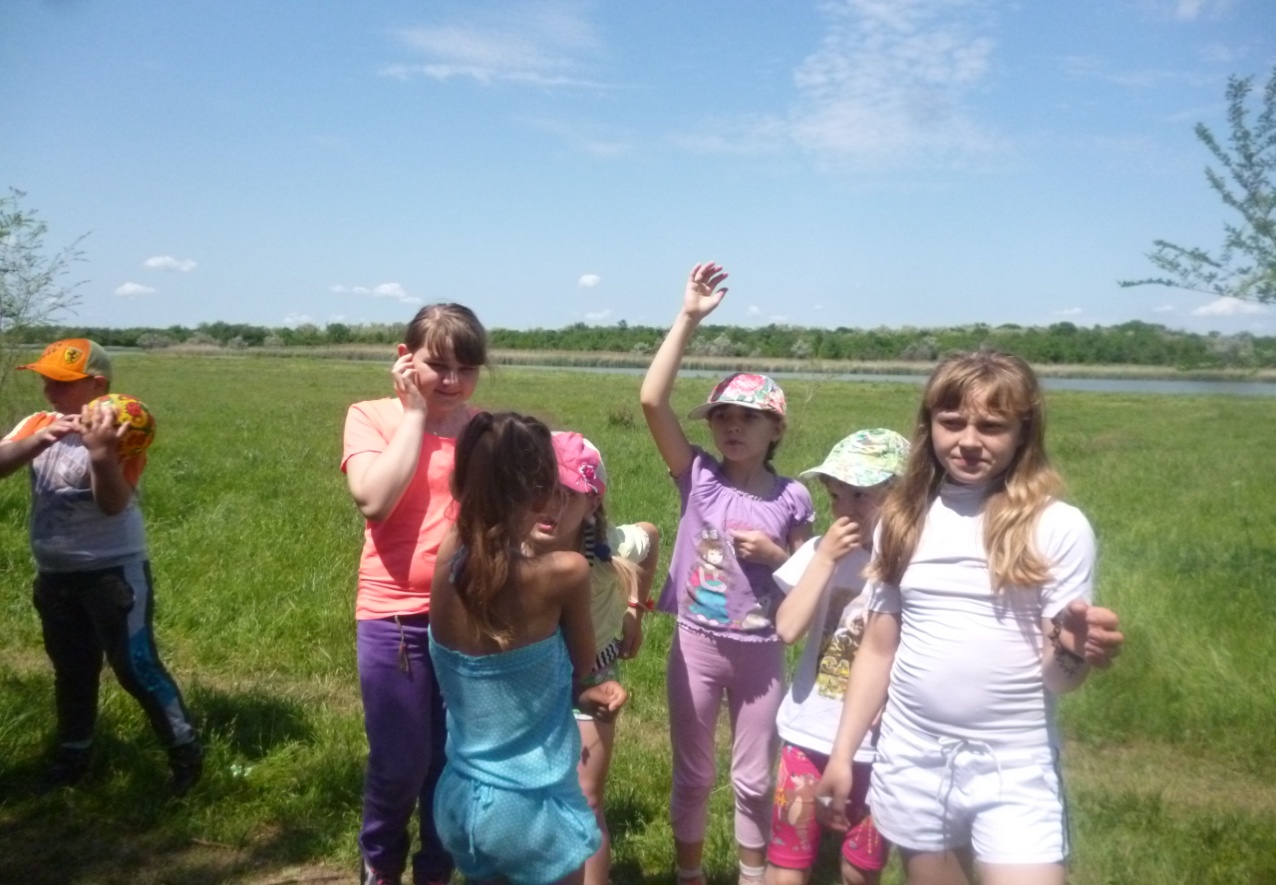 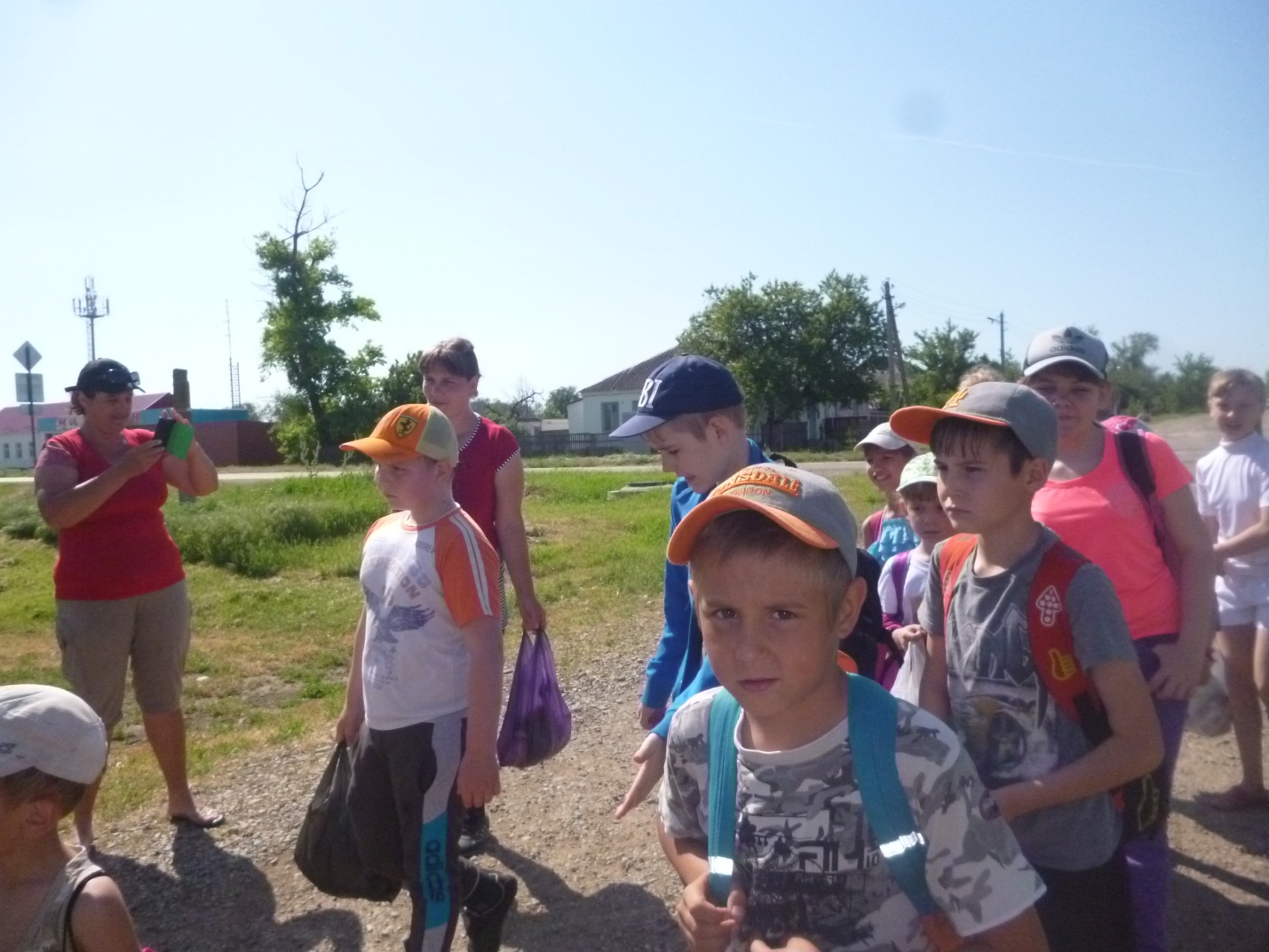 